Curriculum and Instruction Council 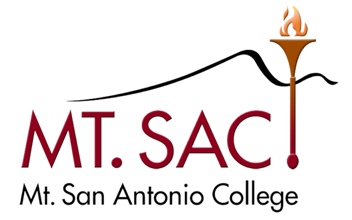 November 8, 2022 Minutes3:30 – 5:00 PMRoom 4-2440X Malcolm Rickard, Co-ChairMadelyn Arballo, Provost, School of Continuing EdX George Bradshaw, Admission & RecordsX Meghan Chen, AVP Instruction Co-Chair DesigneeX Jamaika Fowler, Articulation OfficerKelly Fowler, VP Instruction Co-ChairX Hong Guo, LibraryX Carol Impara, DL CoordinatorStacie Nakamatsu, Mapping and CatalogX Briseida Ramirez Catalan, School of Continuing Ed FacultySara Mestas, VP Academic Senate Christopher Jackson, Outcomes Co-CoordinatorX Dianne Rowley, Assistant Curriculum Liaison X Sylvia Ruano, Dean of Instruction 
Om Tripathi, FacultyE Roger Willis, Academic Senate President
Student Representative, VacantNon-Voting MembersIrene Pinedo, Curriculum Specialist IILesley Cheng, Curriculum Specialist IGuest: Jimmy TamayoMeeting AgendaOutcomesApproval of Minutes:Minor change. Public CommentsAgenda CheckAgenda approved with flexibilityInformationDianne Rowley shared on behalf of the Equity-Minded Curriculum Convening (EMCC), the inaugural Triple R Curriculum Retreat: Reflect, Review, Revise will take place on January 24-25th at the Pacific Palms Resort. Information will be shared as additional details are finalized. Many thanks to the EMCC planning team, Liz Callahan, and POD's Elda Blount and Brenda Dial.Acceptance of MinutesDistance Learning Committee MinutesOctober 11, 2022Educational Design Committee MinutesOutcomes Committee MinutesMapping and Catalog Committee MinuteAcceptedNew CoursesNew and Substantive Program ChangesNew Stand-alone coursesCourse DisciplinesItems for Discussion or ActionAB 1705 and MATH 71 – M. RickardAP 4020 Program and Curriculum Development – M. Chen, M. RickardAccreditation Input by C&I Due by November 14, 2022 – M. RickardEDC Purpose and Function and Goals – M. RickardEmail with updated changes will be published in the spring catalog addendum which will include all MATH courses students can take in lieu of MATH 71 Intermediate Algebra, this, should also work as a guide for students. This student guidance will have to be updated as more MATH courses are added to embed support into the calculus math courses. Jimmy Tamayo – AB 1705 vs AB 705 STEM component and student being successful.  AB 1705 will remove not only non transferrable math courses, but also math courses not required for programs, like Algebra and Trigonometry.There is a way to bring math 71 by other departments (different from MATH department) designing their own course specific to their major. The MATH department would offer guidance to the departments interested in moving forward in developing these type of courses. A conversation on this topic will continue next meeting.A letter will be sent out to students who have not taken MATH 71 nor a transfer level MATH and had declared AS or AA.George and counselors will work with Meghan in writing the letter to avoid misinterpretation. It is going to be a collaborative taskAP in progress. First workgroup meeting will be meeting tomorrow, November 9, 2022. Will be discussed next meeting.There is work in progress by Meghan and Malcolm. They will reach out to this group for feedback in vetting content of IIA. Cross-checking request from Allie Frickert. EDC Purpose and Function. Approved as amended (1. f.: change the word review with approved)EDC Goals: Approved with recommendations: : (removing from #6 ‘which can be used”)Adding DLC purpose and function ApprovedDL Goals: Approved.C&I Purpose and Function: Approved as amended                Goals: ApprovedOn Hold/Tabled ItemsETHS 10 History of Theater Arts (Area F).Malcolm will reach out to the author. If no response received within 30 days from this agenda, the course will be moved back to stage 1.2022-23 Meetings3:30-5:00PM2nd & 4th TuesdaysFall 2022September 13 & 27October 11 & 25November 8 & 22Spring 2023March 14 & 28April 11 & 25             May 9 & 23